המכינה הקדם צבאית "נחשון" - המדרשה הישראלית למנהיגות חברתית 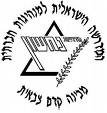 מחזור י"ט הראשון , שדרות , 2015 , תשע"ו –  שבוע    עשירי – שבוע שואהיום א'01/11/15יב' בחשוןיום ב'02/11/15יג' בחשוןיום ג'03/11/15יד' בחשוןיום ד'04/11/15טו' בחשוןיום ה'05/11/15טז' בחשוןיום ו'06/11/15יז' בחשוןמנחה תורןגילאלהגילמוראלהמובילי יוםעומר עבאדי ושי מארק וירדן הראל דינה ואילנהעומר בר לב וענבלעומר עבאדי ושי תורניםחן וצח יעל ויואב חנוכהגלעד ונפתליסהר ונטעחן וצח 7:15ארוחת בוקרארוחת בוקרארוחת בוקרארוחת בוקרארוחת בוקרארוחת בוקר8:008:15: יציאה לסיור עוטף עזה- התכנסות החץ השחור7:00: כושר גופני8:00:ארוחת בוקר7:00 כושר גופני8:00: ארוחת בוקר6:00 א. בוקר6:45 נקיונות וסגירת המכינה7:15 יציאה לכיוון יד ושם 9:15הפסקההפסקההפסקההפסקההפסקההפסקה9:3010:00-11:00סיור בנחל עוז ושיחה עם תושבי הקיבוץ על משמעות החיים בגבול הרצועהנמרוד פלמח - השפעותיה של השואה בחברה הישראלית09:00-10:15 אייל ישפה דמותם של רוצחים – האם כל אחד מאיתנו הוא רוצח פוטנציאלי ? סיור במוזיאון שבת חיי שרהשבת שלום!!!10:45זמן אקטואליהזמן אקטואליהזמן אקטואליהזמן אקטואליהזמן אקטואליהזמן אקטואליה11:00הפסקההפסקההפסקההפסקההפסקההפסקה11:3011:00-12:00 שיחה במועדון הקיבוץ עם קצינים מהחטיבה הצפונית של אוגדת עזה דניאל הראל"כיצד אני ראוי לזכור את השואה " ? 10:30-12:30 לאה מרקשייד- סיפור משפחתי סיור במוזיאון12:30 א. צהריים13:00-13:45 חדר השאלות הגדולות כניסה : 16:24יציאה : 17:2411:3011:00-12:00 שיחה במועדון הקיבוץ עם קצינים מהחטיבה הצפונית של אוגדת עזה דניאל הראל"כיצד אני ראוי לזכור את השואה " ? 10:30-12:30 לאה מרקשייד- סיפור משפחתי סיור במוזיאון12:30 א. צהריים13:00-13:45 חדר השאלות הגדולות כניסה : 16:24יציאה : 17:2412:45זמן מובילי יוםזמן מובילי יוםזמן מובילי יוםזמן מובילי יוםזמן מובילי יוםזמן מובילי יום13:00ארוחת צהריים 14:00-16:00 אפטר לוז :חוגי ביתארוחת צהריים 14:00-16:00 אפטר לוז :חוגי ביתארוחת צהריים 14:00-16:00 אפטר לוז :חוגי ביתארוחת צהריים 14:00-16:00 אפטר לוז :חוגי ביתארוחת צהריים 14:00-16:00 אפטר לוז :חוגי ביתארוחת צהריים 14:00-16:00 אפטר לוז :חוגי בית16:00פתיחה: ח. שבוע שואה12:30- המכללה האקדמית ספיר- ארוחה קלה עינב לוין- סיפור משפחתי פת"ל 14:00- 15:30 סדנת כרזות17:15הפסקההפסקההפסקההפסקההפסקההפסקה17:45חוליות אם13:00-18:30- כנס במכללה האקדמית ספיר בנושא צוק איתןליזי קלפוס- פסיכולוגיה בשואהפת"ל15:30 -17:00 שיחה לשלושת השלוחות               19:00    ארוחת ערבארוחת ערבארוחת ערבארוחת ערבארוחת ערבארוחת ערב20:00זאביק – מקראות האימה19:00 כושר גופני20:00 א. ערבאפרים בק : להתגלות או לא להתגלותשלמה דרור- מלחמות העולם הראשונה ושהנייה ומה שבינהם 17:00 פיזור עצמאי21:30                                                                                                   עיבוד יומי, תדרוך למחר, וזמן הודעות                                                                                                                             עיבוד יומי, תדרוך למחר, וזמן הודעות                                                                                                                             עיבוד יומי, תדרוך למחר, וזמן הודעות                                                                                                                             עיבוד יומי, תדרוך למחר, וזמן הודעות                                                                                                                             עיבוד יומי, תדרוך למחר, וזמן הודעות                                                                                                                             עיבוד יומי, תדרוך למחר, וזמן הודעות                          22:30-23:45שיתוף – סיפורים אישיים                                             שיעור יחס בעלות הברית          שיעור על ציניות כמנגנון הגנהשיתוף – סיפורים אישיים                                             שיעור יחס בעלות הברית          שיעור על ציניות כמנגנון הגנהשיתוף – סיפורים אישיים                                             שיעור יחס בעלות הברית          שיעור על ציניות כמנגנון הגנהשיתוף – סיפורים אישיים                                             שיעור יחס בעלות הברית          שיעור על ציניות כמנגנון הגנהשיתוף – סיפורים אישיים                                             שיעור יחס בעלות הברית          שיעור על ציניות כמנגנון הגנהשיתוף – סיפורים אישיים                                             שיעור יחס בעלות הברית          שיעור על ציניות כמנגנון הגנה